หลักฐานแสดงข้อมูลตัวชี้วัด6.3.5 การเพิ่มพื้นที่การปลูกป่า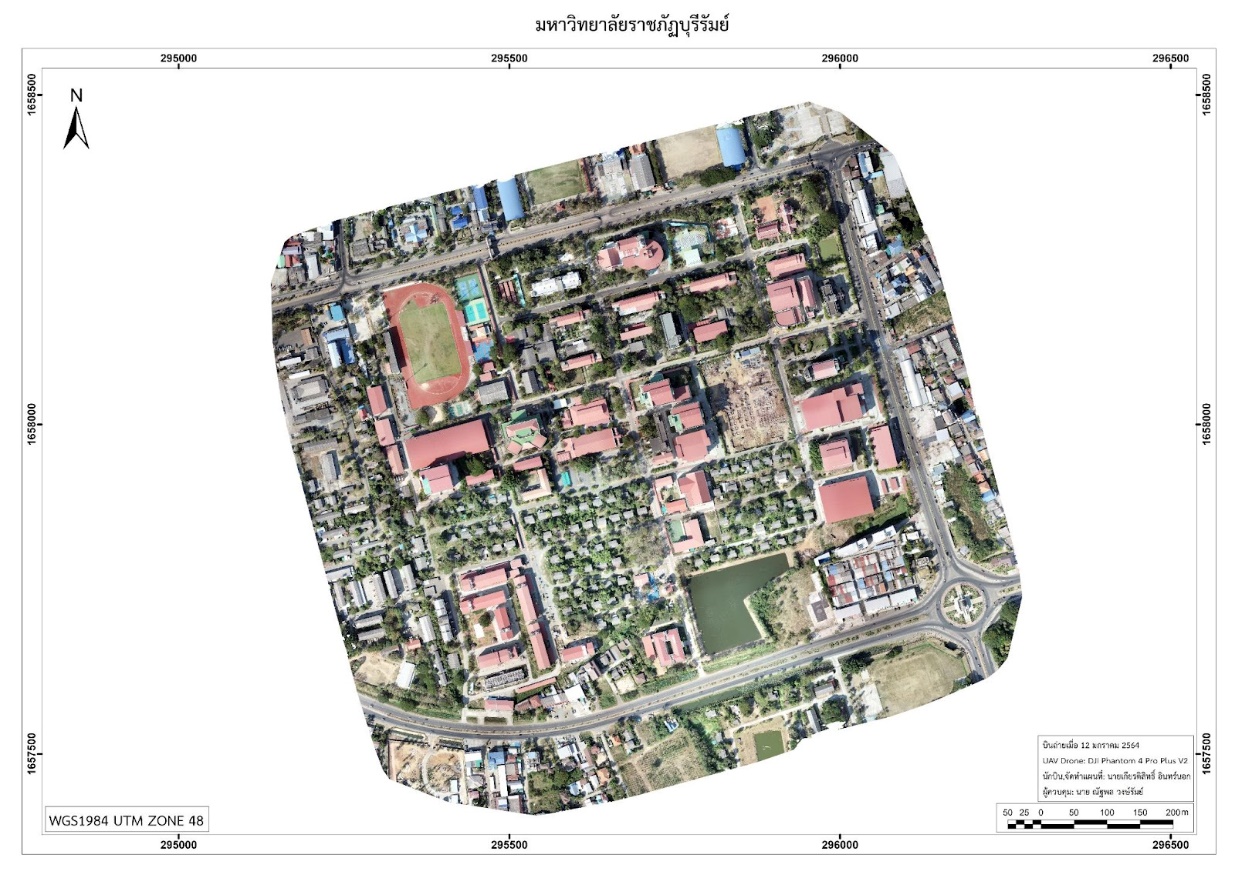 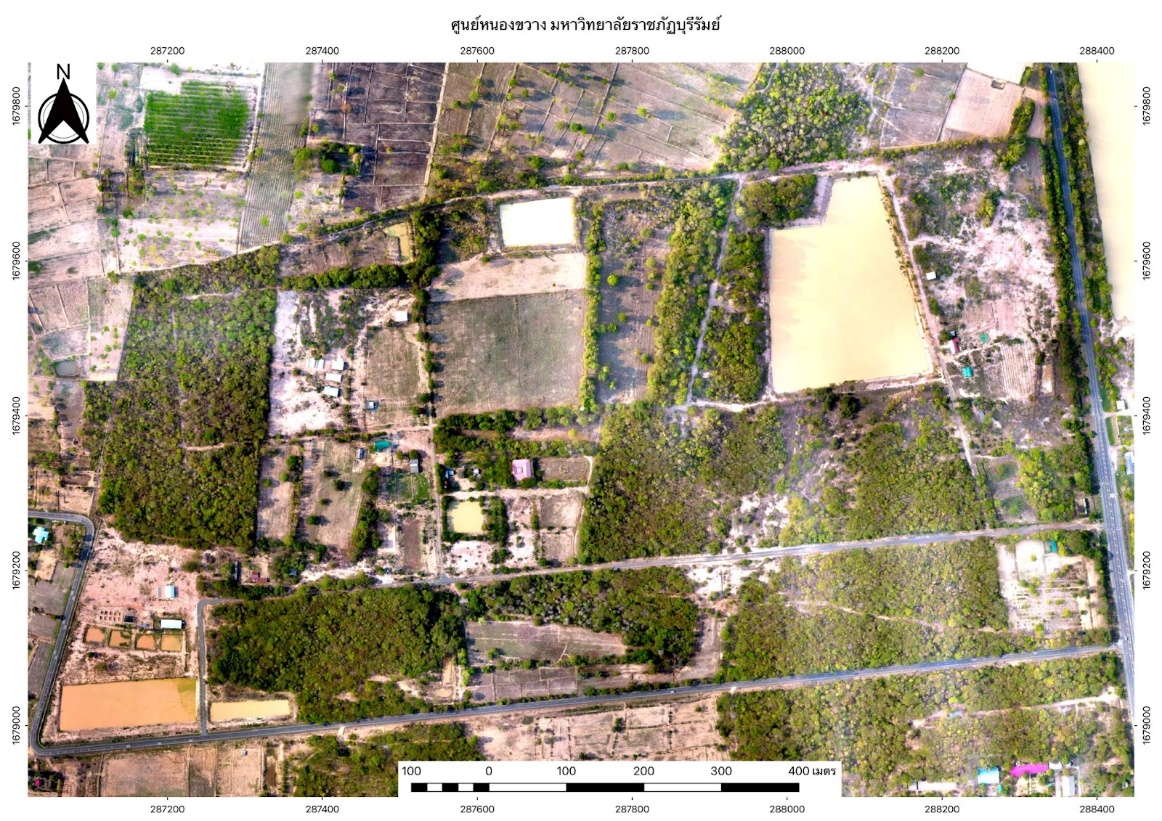 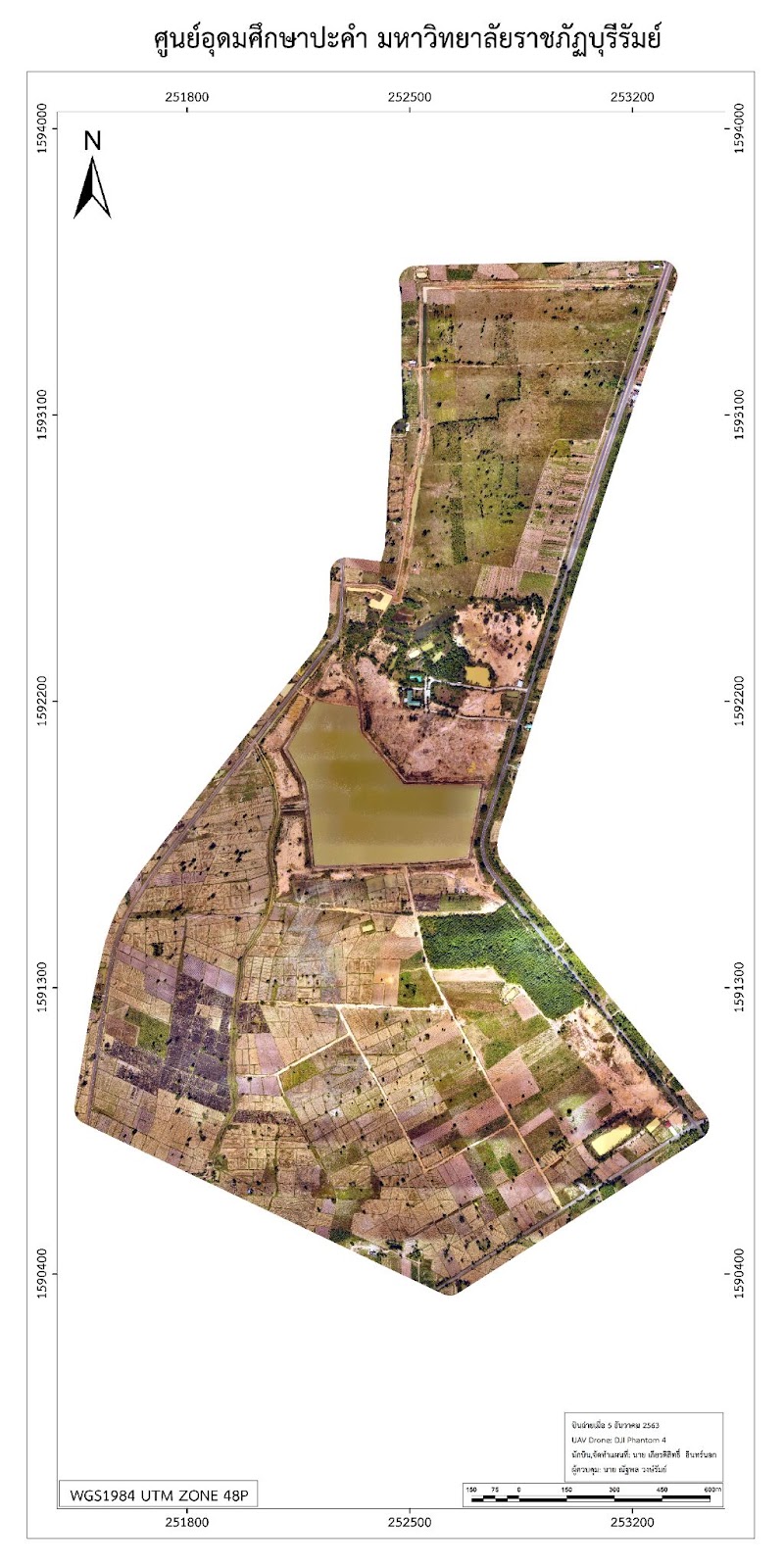 